About this formThis form should be used to provide measurements of the children’s service areas at the Approval of Premises stage or if there are alterations or extensions to the children’s service premises.Except for school holidays care at registered schools or applicants applying for a Short Term Type 2 licence, the measurements required must be completed by a registered building practitioner:a building surveyor, building inspector, engineer or draftsperson registered as a building practitioner under theBuilding Act 1993; oran architect registered under the Architects Act 1991; ora licensed surveyor within the meaning of the Surveying Act 2004.The room and area numbers on this form must correspond with the same room and area numbers on the floor plan or diagram.If you are applying for an Approval of Premises for a Limited Hours or Short Term Type 1 service you are required to submit area measurements completed by a registered building practitioner for children’s rooms. Where outdoor space will be used or provided, the useable area or dimensions of that space are required.Further informationFurther information about operating a children’s service is available at www.education.vic.gov.au or contact the Service Administration and Support Unit by email: licensed.childrens.servces@edumail.vic.gov.au or telephone 1300 307 415Details of children’s service 	Name of children’s service (if known)Address of children’s service premises (PO boxes cannot be accepted)Unit, floor, street number and street name	Suburb/Town	State	Postcode VICDetails of person conducting and certifying the area measurements 	Title (Mr etc)	Family Name	Given namesOrganisation (if applicable)Daytime telephone number	Fax number	Email addressExcept for registered schools or a short term type 2 children’s service, this form must be completed by a registered building practitioner. Are you a registered building practitioner?No	-7   Go to question 5.Yes	-7   What type of practitioner?What is your registration number?Where are you registered or licensed to practice?Privacy The Secretary to the Department of Education and Training is committed to responsible and fair handling of personal information, consistent with the Information Privacy Act 2001 (Vic), the Health Records Act 2001 (Vic) and other statutory obligations including obligations under the Children’s Services Act 1996 (Vic). The Department of Education and Training may need to disclose your personal information to other State and Commonwealth agencies to check or confirm the information you have provided. You can request access to or update your personal information by contacting us. Our information privacy policy is available at www.education.vic.gov.au.CS 2Version (01/11/11)Area measurements 	Children’s roomsProvide the floor area measurements of each children’s room where the service will care for or educate children.Each room number specified below must correspond with the same room number provided on the floor plan or diagram.For premises where a school holidays care service will be provided, do not include the indoor playing spaces in this section. You need to provide these separately in question 8.You can only include unencumbered space in calculating the floor area of children’s rooms. The following must be excluded:A passageway or thoroughfare less than 3 metres wideA kitchenA toilet or shower areaA cupboard or other storage areaCot rooms and areas permanently set aside for the use or storage of cotsDoor swing areasAny other ancillary areaMeasurements of children’s rooms(if more than 20 rooms photocopy this page as needed or attach a separate sheet titled ‘Children’s Rooms’)Is the children’s service only providing a limited hours service?No	-7   Go to question 7 and provide details of the outdoor space.Yes	-7	Go to question 12. You are not required to provide measurements completed by a registered building practitioner for outdoor space.Is the children’s service only providing a short term Type 1 service?No	-7   Go to question 8 and provide details of the outdoor space.Yes	-7	Go to question 12. You are not required to provide measurements completed by a registered building practitioner for outdoor space.Outdoor space measurements 	Outdoor spaceProvide the useable area measurements of each outdoor space located at the premise where the service will care for or educate children.Each outdoor space number specified below must correspond with the same outside space number provided on the floor plan or diagram.In calculating the usable outdoor space area, the following must be excluded:Pathways or thoroughfares less than 3 metres wide;Car parking areas;Storage sheds and other fixed items that prevent children from using the space;Any other ancillary area.Measurements of outdoor space(if more than 6 outdoor spaces photocopy this page as needed or attach a separate sheet titled ‘Outdoor space’)Outdoor Space equivalents (applicable for school holidays care services only) 	Indoor playing space provided at or near the premisesIs the school holidays care service providing indoor playing space as an alternative or in addition to outdoor space indicated in question 8?No	-7   Go to question 10. You do not need to provide details of indoor playing space.Yes	-7   Provide the useable floor area measurements of each indoor playing space area where the service will care for or educate children. Each indoor playing space area number specified below must correspond with the same indoor playing space area number provided on the floor plan or diagram and must not include areas already allocated as floor area of a children’s room in question 5.Measurements of indoor playing space(if more than 6 indoor play spaces photocopy this page as needed or attach a separate sheet titled ‘Indoor Playing Space’)Where indoor playing space is not at the premises, please provide the following informationBrief description or diagram of where the space near the service is locatedStreet number (if applicable) and street name	Suburb/Town	State	Postcode VICA copy of a street directory map, internet map or diagram must be attached to demonstrate where the space is located in relation to the service.Go to question 10.Outdoor space provided near the serviceIs the school holidays care service providing outdoor space near the service as an alternative or in addition to outdoor space indicated in questions 8 or 9?No	-7   Go to question 11. You do not need to provide details of indoor playing space.Yes	-7   The school holidays care service intends to use space near the service as an alternative to providing outdoor space at the location where the service operates. Note that this space is not required to be measured.Brief description or diagram of where the space near the service is locatedStreet number (if applicable) and street name	Suburb/Town	State	Postcode VICA copy of a street directory map, internet map or diagram must be attached to demonstrate where the space is located in relation to the service.Go to question 11.Declaration and signature 	I declare that the outdoor space equivalents indicated in questions 9 and/or 10 provide a useable area of at least 7 square metres per child and comply with regulation 98 of the Children’s Services Regulations 2009Signature	DateXCertification and signature of person conducting measurements 	I certify that the information in this application is true and correct and the measurements were conducted in accordance with the Children’s Services Act 1996 and Children’s Services Regulations 2009.Signature	DateXWhat to do next 	Include this form with the Application for Approval of Premises. You may be contacted to provide further information.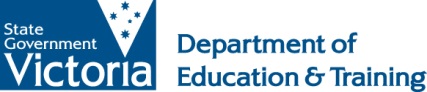 Children’s Service Area MeasurementsChildren’s Services Act 1996, Children’s Services Regulations 2009Building surveyorBuilding inspectorEngineerLicensed surveyorDraftspersonArchitectChildren’s room number provided on floor plan or diagramFloor area (sqm)Divide area by 3.25 sqm.Office use only Number of childrenper room(Office use only) Total(Office use only) Total(Office use only) TotalOutdoor space number provided on floor plan or diagramArea (sqm)Divide area by 7 sqm.Office use only Number of childrenper outdoor space(Office use only) Total(Office use only) Total(Office use only) TotalIndoor playing space area number provided on floor plan or diagramFloor area (sqm)Divide area by 7 sqmOffice use only Number of childrenper indoor playing space(Office use only) Total(Office use only) Total(Office use only) Total